February 2017We are pleased to invite you to become a partner with the Royal Military Colleges Foundation and the Canadian Warplane Heritage Museum at the Air Commodore Birchall Leadership Award Dinner 2017. This award is presented to an individual who reflects the leadership qualities exhibited by A/C Birchall throughout his career, but, specifically during his time spent in several Japanese prisoner of war camps from 1942 until the end of the war.  These are moral courage, integrity and responsibility.On Saturday, October 28, 2017 we are honoured to present the award to Colonel (Retired) Chris Hadfield, OC, OOnt, MSC, CD.  Colonel Hadfield was the first Canadian to walk in space. A Royal Military College graduate, an engineer, and former Royal Canadian Air Force (RCAF) fighter pilot, Colonel Hadfield has flown two space shuttle missions and served as Commander of the International Space Station.As well as honouring Colonel Hadfield with this prestigious award, we want to increase awareness of the Royal Military College of Canada (RMCC) in Kingston and Royal Military College Saint-Jean in Saint-Jean-sur-Richelieu, Québec, as well as, support the Canadian Warplane Heritage Museum (CWHM) in the wonderful work they do both in the restoration, and demonstration of our historic RCAF aircraft and the educational programs they present to both new and young Canadians, schools, and cadets.The Hamilton Branch of the Royal Military Colleges Club of Canada is pleased to represent the Royal Military Colleges Foundation which enhances the excellence of the Colleges by providing our Officer Cadets with opportunities to broaden their academic, bilingualism, athletic, and military leadership prowess. These opportunities are outside of government-funded education and can only be provided through private philanthropic support.  In recent years the Foundation has supported activities as diverse as European Battlefield Tours, the Concrete Toboggan Engineering competition, Varsity Sports travel, Combat des livres, and academic travel to Senegal, Paris, and Korea.The Canadian Warplane Heritage Museum started 44 years ago and is Canada’s “Largest Flying Museum” with a mandate to acquire, document, preserve, maintain, and demonstrate a collection of military aircraft flown by the Royal Canadian Air Force and Canadians in the service of our country.1/2Proceeds from ticket sales, sponsorship opportunities, and donations will be shared equally between Canadian Warplane Heritage Museum and the Royal Military Colleges Foundation.Our Dinner’s Master of Ceremonies will be Mr. Peter Mansbridge, OC, Chief Correspondent for CBC Television’s flagship nightly newscast up to his retirement on July 1, 2017.  We are also honoured to have another “Canadian Treasure” agree to be with us in Mr. John McDermott. John is a world renowned tenor and an amazing gentleman who quietly and fiercely supports our military and specifically veterans and their causes, both in Canada and the United States.Sponsorship opportunities are available at the following four levels:Two Platinum “Air Commodore” Sponsors - $20,000 eachFour Golden “Group Captain” Sponsors - $10,000 eachEight Silver “Flight Lieutenant” Sponsors - $5,000 eachSixteen Bronze “Pilot Officer” Sponsors - $1,500 eachThe benefits associated with each level are detailed on the enclosed Sponsor Benefit Summary.  A tax receipt will be issued for the charitable donation portion of your sponsorship.  If your company would like to support the 2017 Birchall Leadership Award Dinner as a Sponsor, please contact either of us or visit the Dinner’s website at: www.birchallhamilton2017.com. Members of the Dinner’s Organizing Committee are available to provide you with additional information on the Dinner, the Award, and the four Sponsorship levels.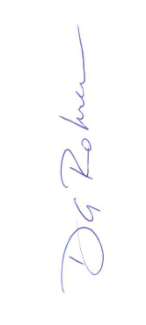 Join us to celebrate this year’s Birchall Leadership Award Recipient at a wonderful evening on October 28, 2017 at the Canadian Warplane Heritage Museum in Mount Hope, Ontario.Sincerely,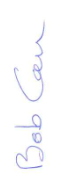 5337 Bob Carr					David G. RohrerPresident, Hamilton Branch			President & Chief Executive OfficerRoyal Military Colleges Club of Canada		Canadian Warplane Heritage MuseumDinner Co-Chair					Dinner Co-Chair					Enclosure:  12/2